Inschrijving                Onderwijsdag 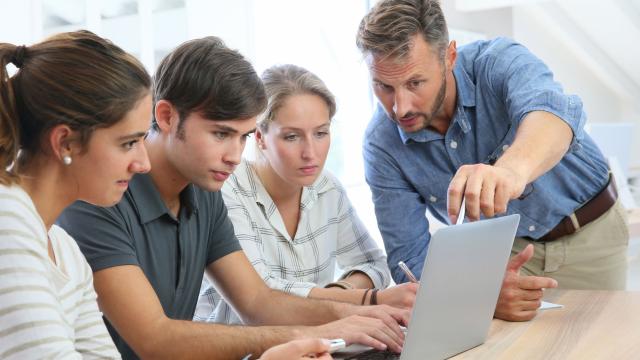 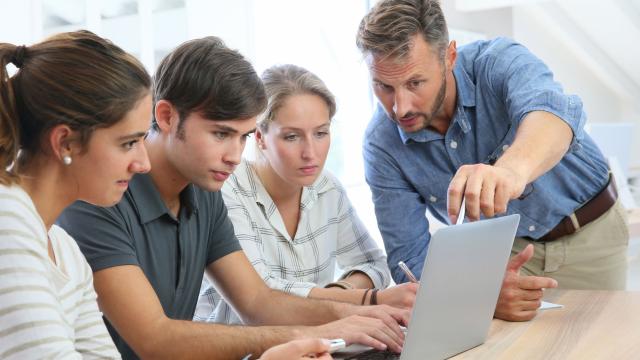 12 december 201810.00 – 16.00 uurAfscheidsreceptie Coby Baane 16.30            Samen werken aan onderwijs en opleiden. We nodigen studenten, promovendi, aios, artsen, onderzoekers, docenten, coördinatoren, leden onderwijsgerelateerde commissies, opleiders/leden opleidingsgroepen en hoofden van afdelingen van harte uit deel te nemen aan de Onderwijsdag waarop het AMC:docenten/opleiders waardeert voor hun prestaties;de gelegenheid biedt om samen ideeën, successen en vraagstukken te bespreken om onderwijs/opleiden te verbeteren;   u uitdaagt om de AMC-onderwijsmissie en -strategie concreet te maken. Onderwijs en opleiden vragen meer dan ooit de aandacht. Veranderende behoeften van studenten, aios en promovendi, hoge intrinsieke motivatie van docenten en ambities op alle niveaus, het is nu tijd voor verandering. De AMC-Onderwijsdag 2018 geeft u de gelegenheid om uw invloed uit te oefenen op de visie en de strategie voor de kerntaak onderwijs/opleiden in het AMC. De afsluiting van het project Faculty Development en het afscheid van Coby Baane (onderwijskundig adviseur) wegens pensionering, zijn aanleiding. Zichtbaar maken en delen wat leeft bij lerenden en docenten/opleiders is het doel, zodat we samen onderwijs verbeteren en ons ontwikkelen. Krachten bundelen leidt tot samenhang, stevige docentidentiteit en scholarly teaching. Principal Educators dragen bij aan een gevarieerd programma. Accreditatie is aangevraagd. Opleidingsteams, COC, IOO, Onderwijsraad en RvB roepen u op om deel te nemen.   De programmacommissie bestaat uit: Prof. dr. Saskia Peerdeman (vice-decaan), Danielle Sent (PE), Eline Bakker, Senna Diepeveen en Pien Swart (studenten), Nike Büller en Michiel van Aalderen (aios), Benjamin Boerebach en Coby Baane (project Faculty Development).   Schrijf u in voor de AMC-Onderwijsdag met behulp van deze link.Programma09.30 uur	ontvangst, registratie10.10 uur     	opening door prof. dr. Saskia Peerdeman, vice-decaan onderwijs en opleiden	10.30 – 11.15		carrousel 1		parallel:    10.30 – 12.15      workshops		11.30 – 12.15		carrousel 2			12.15 – 13.15		lunch13.15 – 14.00		carrousel 3		parallel:     13.15 – 15.00      workshops14.15 – 15.00		carrousel 415.00 – 15.30 		afsluiting		Missie, strategie voor de toekomst               15.30 – 16.00		slotwoord		Verrassing16.30			afscheidsreceptie Coby Baane. Toelichting: Het programma bestaat uit carrousels en workshops. Carrousels zijn gericht op collegiale uitwisseling en inspiratie waarmee u een bijdrage levert aan de missie en strategie voor onderwijs/opleiden in het AMC. Workshops leveren u nieuwe perspectieven op voor uw onderwijspraktijk.  Inschrijvingsadvies: schrijf u in voor in ieder geval 1 workshop (ochtend of middag), zodat u het andere dagdeel deelneemt aan korte sessies in  een carrousel (inschrijving niet nodig). Twee workshops kan ook, dit impliceert dat u niet participeert in de carrousels.   Carrousel    (inschrijven niet nodig)Deze bestaat uit sessies van 45 minuten waarin ‘experts’ met 8-10 deelnemers in gesprek gaan over hun ideeën over nog beter onderwijs. Uw deelname draagt bij aan goede ideeën en succesvolle implementatie. De ‘experts’ bestrijken thema’s uit de dagelijkse onderwijs- en opleidingspraktijk, bijvoorbeeld:  Doelmatige aios op de intensive care, Competentiegericht opleiden met de smartphone in de hand, ICT tools ter verrijking van onderwijs, Open onderwijsmaterialen, Peer review docenten,Canvas en activerend leren, Herziening BsC MI, Supervisie van promovendi, IPE in de praktijk, Deep learning, Simulatieonderwijs, Diversiteit, Studenttevredenheid, Toetsing, Internationalisering, Vitaliteit en loopbaanoriëntatie. Workshops (inschrijven nodig)In workshops (1½ uur) gaan we dieper in op de vraag wat u als docent naast uw expertise ook overdraagt: overtuigingen, waarden, professionele normen en beroepscultuur. Naast reflectie is er aandacht voor samen onderwijs maken/geven en scholarly teaching. 10.30 – 12.15De gelukkige arts; wie wint de ratrace?Claire Loots, PhD, huisarts, oprichter Geneeskeuze. Claire heeft met Geneeskeuze honderden studenten en jonge dokters begeleid bij het keuze- en sollicitatieproces. Zij kent de ‘ratrace’ van binnenuit en kan er door haar ervaring met frisse blik naar kijken. Als jonge (aankomend) arts wordt er in- en expliciet veel van je verwacht; je wil uiteraard een goede arts worden, je moet veel kennis en vaardigheden opdoen op de 7 CanMeds competentiegebieden, maar jij bent niet de enige die een goede arts wil zijn en de druk wordt al snel opgevoerd. Je wil ook graag een opleidingsplek, ooit, maar hoe maak je die belangrijke keuze? Hoe zorg ervoor je dat je de boot niet mist? Cv-building vanaf de wieg? Het is makkelijk om je te verliezen in deze ratrace. Tijdens deze workshop gaan we in op ‘de keuzestress’, wat is voor jou belangrijk in je leven als arts? We hebben het over de zin en onzin van cv-builden en de ratrace. Doe jij eraan mee? In deze workshop kijk je met een frisse blik naar jezelf en ‘het systeem’ waarin we werken. Onderzoek naar onderwijs in het AMC.Linda Roossien, docent aan de Hogeschool Rotterdam, begeleidt studenten van de lerarenopleiding bij het doen van onderzoek naar onderwijs binnen de eigen onderwijspraktijk. Benjamin Boerebach, stafadviseur bij het Center for Evidence-Based Education, deed promotieonderzoek naar medische vervolgopleidingen.  Onderzoek naar onderwijs kan bijdragen aan het verbeteren van onderwijs en vergroot de innovatiekracht van onderwijs (Burton & Bartlett, 2005; Van Veen, Zwart, Meirink & Verloop, 2010; Zuiker, et al.,2018). Daarnaast kan dit ook voor de docent zelf een stimulans geven aan het eigen onderwijs en de onderwijscarrière.Tijdens deze workshop maakt u kort kennis met een aantal principes van onderzoek naar onderwijs en lichten we de verschillen toe met het klinische onderzoek. Daarna verkent u met uw collega’s de mogelijkheden voor onderzoek binnen de eigen onderwijspraktijk. U verkrijgt inzicht in wat onderwijsonderzoek voor uw eigen onderwijs zou kunnen betekenen en hoe u zelf met onderwijsonderzoek aan de slag zou kunnen. Students as Teachers Janneke van der Hulst, is als beleidsmedewerker bij het Center for Evidence-Based Education betrokken bij programmering van activiteiten voor students as teachers. Elke dokter is ook docent. Artsen zijn dagelijks bezig met het opleiding van (beginnende) collega-artsen en geven les aan studenten. Bovendien komen didactische vaardigheden meer dan van pas in de patiëntenzorg. Redenen genoeg om al tijdens de basisopleiding aandacht te besteden aan de rol van docent. In deze workshop maakt u kennis met ‘peer assisted learning’, als achtergrond van Students-as-Teachers. Vervolgens bespreken we de potentie van Students-as-Teachers vanuit het perspectief van de student-docenten en vanuit het perspectief van de opleiding. Aan de hand van stellingen bespreken we de ervaringen die er al zijn en hoe we dit gebied binnen het AMC verder kunnen ontwikkelen. Boeiend onderwijs maak je zo!Myra van Zwieten, PhD – directeur De Goede Werker en voormalig AMC-docent Medische ethiek en Professioneel Gedrag, houdt zich regelmatig bezig met het maken van onderwijs. In het kader van advies- en begeleidingstrajecten in de zorg ontwikkelt ze workshops op maat voor allerlei soorten professionals, in uiteenlopende disciplines, van laag tot hoog opgeleid, in zowel cure als care.Waarderend, Activerend, Beeldend (afgekort: WAB): dat zijn de drie elementen die onderwijs boeiend maken. Hoe abstract, complex of taai de over te dragen materie ook is, door het toepassen van deze drie principes lukt het je zeker een vorm te vinden waarmee je studenten goed aan het werk krijgt. Jouw werk als docent zit ‘m dan vooral in de voorbereiding: een creatieve vorm bedenken waarin je je richt op de kern van het onderwerp dat je wil overbrengen. Een prachtige uitdaging bij het maken van onderwijs. Aan het eind van deze workshop heb je een onderdeel uit je eigen onderwijs vernieuwd aan de hand van de WAB-methodiek. Na afloop bespreken we met elkaar in hoeverre er binnen het AMC al ruimte is voor het toepassen van de WAB-methodiek en wat dit nog verder zou kunnen bevorderen. IntervisieFreerk van der Meulen, Marco Philipoom, Erik van Bruggen, Casper Bentinck en Bert Derkx zijn intervisiebegeleiders in het programma Teach the Teacher.Doceren en opleiden, het is meestal leuk. Soms vreet het energie en is het minder leuk, wordt het je lastig gemaakt. Zo’n ervaring kun je inbrengen in een intervisiegroep. Met gelijkgestemden, collega’s die zulke dingen ook meemaken onderzoek je waarom ‘het’ gebeurde en wat dit voor jou betekent. Als je bewust bent van je valkuil, trap je er minder snel in. Het delen van positieve ervaringen inspireert! In deze sessie raak je vertrouwd met de methode intervisie als vorm van reflectie. 13.15 – 15.15Wat vindt u belangrijk in onderwijs en opleiden?    Anita Jacobs is waarnemend hoofd Team Professionalisering bij VUmc School of Medical Sciences (PhD MD MEd) en promoveerde op onderzoek naar de opvattingen van docenten over leren. Rashmi Kusurkar (PhD MD, FAMEE) is hoofd van het team Onderzoek van Onderwijs.Opvattingen van docenten en opleiders zijn van invloed op hoe ze hun onderwijs en opleiden vormgeven. Vindt u kennisoverdracht belangrijk? Hoe belangrijk vindt u activerend onderwijs voor studenten, coassistenten en aios? En hoe belangrijk is de link naar de toekomstige beroepspraktijk in de bacheloropleiding? Deze opvattingen zijn deels onbewust, maar spelen een belangrijke rol bij faculty development en realisatie van een curriculum.  In deze workshop staan deze overtuigingen centraal. We gaan op een interactieve manier in op uw eigen opvattingen, op de ‘best evidence’ over ‘teachers’ conceptions of learning and teaching’ (Jacobs, Thesis VU, 2015) én de implicaties voor uw dagelijkse praktijk. Na afloop van deze workshop weet u meer over de ‘state of the art’ van dit thema en ‘best evidence’, uw eigen opvattingen over onderwijs en leren en de implicaties op individueel niveau van docenten, afdelingsniveau, curriculum en organisatie.Lesson Study in het AMC? Henk Logtenberg MEd. – Adviseur Marnix Onderwijscentrum Utrecht werkt hij meer dan 15 jaar samen met Prof. Makoto Yoshida (VS), waar hij zijn opleiding tot Lesson Study practitioner heeft gedaan.Lesson Study is een in Japan ontwikkelde methode voor professionalisering van docenten (Murata, 2011). De methodiek wordt inmiddels in Nederland succesvol toegepast in alle lagen van het onderwijs (van primair tot en met hoger onderwijs). U maakt kennis met het waarom, wat en hoe van Lesson Study en legt een koppeling tussen Lesson Study en Scholary Teaching, Scholarship of Teaching en Communities of Practice. U verkent hoe u Lesson Study voor eigen onderwijs concretiseert. Aan het einde van de sessie hebben we vastgesteld wat Lesson Study teams van docenten in het AMC te bieden heeft en hoe we dit met elkaar vorm en inhoud kunnen geven.Hidden curriculum en professionele cultuur op de klinische werkplekHanneke Mulder  is programmaleider Innovatie en docentprofessionalisering bij het Onderwijscentrum, Expertisecentrum voor onderwijs en opleiding van het Universitair Medisch Centrum Utrecht. Scheltus van Luijk werkt als adviseur bij MUMC en OLVG.  In de klinische praktijk leren aios en andere trainees veel meer dan wat er in het opleidingsprogramma of competentieprofiel staat. Zij worden gesocialiseerd in de cultuur van een afdeling: wat is hier ‘done en not done’, hoe ga je hier om met patiënten, collega’s, werk- en regeldruk, fouten? Dergelijke cultuuraspecten worden veelal onbewust en ongewild overgedragen en daarom als ‘ hidden curriculum’  aangeduid. Het heeft sterke invloed op de ontwikkeling van de professionele identiteit en op kwaliteit van zorg en patiëntveiligheid. De workshop start met een toelichting op een aantal begrippen (cultuur, rolmodel, hidden curriculum, professionele identiteit) en de introductie van een instrument om de eigen afdelingscultuur zichtbaar en bespreekbaar te maken. Vervolgens krijgen de deelnemers de mogelijkheid om dit instrument individueel of in subgroepen (uit dezelfde afdeling) uit te proberen. Ervaringen worden gedeeld en mogelijkheden voor toepassing bediscussieerd. Na de workshop heeft u kennis gemaakt met een praktisch instrument om het hidden curriculum en de professionele cultuur op de klinische werkplek zichtbaar en daarmee bespreekbaar te maken. IntervisieFreerk van der Meulen, Marco Philipoom, Erik van Bruggen, Casper Bentinck en Bert Derkx zijn intervisiebegeleiders in het programma Teach the Teacher.Doceren en opleiden, het is meestal leuk. Soms vreet het energie en is het minder leuk, wordt het je lastig gemaakt. Zo’n ervaring kun je inbrengen in een intervisiegroep. Met gelijkgestemden, collega’s die zulke dingen ook meemaken onderzoek je waarom ‘het’ gebeurde en wat dit voor jou betekent. Als je bewust bent van je valkuil, trap je er minder snel in. Het delen van positieve ervaringen inspireert! In deze sessie raak je vertrouwd met de methode intervisie als vorm van reflectie. 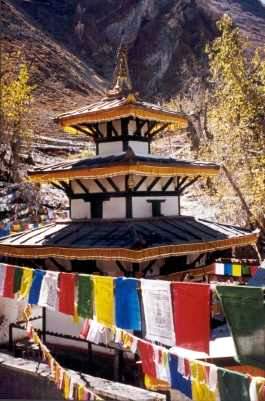 